PATVIRTINTA:Plungės paslaugų ir švietimo pagalbos centro direktoriaus 2018 m. rugsėjo 4 d. įsakymu  Nr. V1-67mokyklų vadovų, jų pavaduotojų ugdymui, ugdymą organizuojančių skyrių vedėjų, mokytojų, pagalbos mokiniui specialistų, KVALIFIKACIJOS TOBULINIMO PROGRAMŲ VERTINIMO TVARKABENDROSIOS NUOSTATOS	1. Plungės paslaugų ir švietimo pagalbos centro (toliau Centro), kaip Lietuvos Respublikos švietimo ir mokslo ministerijos akredituotos institucijos, vykdančios mokytojų bei švietimo pagalbą teikiančių specialistų kvalifikacijos tobulinimą, programų vertinimo tvarka (toliau – Tvarka) reglamentuoja mokyklų vadovų, jų pavaduotojų ugdymui, ugdymą organizuojančių skyrių vedėjų, mokytojų, pagalbos mokiniui specialistų kvalifikacijos tobulinimo programų (toliau – Programos) vertinimą, apeliacijų teikimą bei finansavimą. Tvarkoje įtrauktos sąvokos naudojamos LR Švietimo įstatymu (Žin., 1991, Nr. 23-593; 1998, Nr. 67-1940; 2000, Nr. 40-1116, Nr. 92-2878, 2879, Nr. 102-3214), 2008-04-22 LR švietimo ir mokslo ministro įsakymas Nr. ISAK-1116 „Dėl Švietimo ir mokslo ministro . sausio 23 d. įsakymo NR. ISAK-109 „Dėl institucijų vykdančių mokytojų ir švietimo pagalbą teikiančių specialistų kvalifikacijos tobulinimą veiklos vertinimo ir akreditacijos pakeitimo“, LR švietimo ir mokslo ministro . kovo mėn. 29 d. įsakymu Nr. ISAK-556 „Dėl Valstybinių ir savivaldybių mokyklų vadovų, jų pavaduotojų ugdymui, ugdymą organizuojančių skyrių vedėjų, mokytojų, pagalbos mokiniui specialistų kvalifikacijos tobulinimo nuostatų patvirtinimo" (Žin., 2007, Nr. 39-1462), „Dėl Valstybinių ir savivaldybių mokyklų vadovų, jų pavaduotojų ugdymui, ugdymą organizuojančių skyrių vedėjų, mokytojų, pagalbos mokiniui specialistų kvalifikacijos tobulinimo nuostatų patvirtinimo“ pakeitimo . sausio 22 d. Nr. ISAK-130, „Dėl mokyklų vadovų, jų pavaduotojų ugdymui, ugdymą organizuojančių skyrių vedėjų, mokytojų, pagalbos mokiniui specialistų kvalifikacijos tobulinimo programų akreditavimo tvarkos aprašo“ patvirtinto, 2007 m. lapkričio 23 d. Nr. ĮSAK-2275.(Žin.,2007,Nr.125-5124), Profesijos mokytojų kvalifikacijos tobulinimo nuostatuose, patvirtintuose LR švietimo ir mokslo ministro . balandžio 3 d. įsakymu Nr. ISAK-591 (Žin., 2007,Nr.40-1523) „Dėl Mokytojo profesijos kompetencijos aprašo“ LR švietimo ir mokslo ministro . sausio 15 d. įsakymu Nr. ISAK-54,(Žin., 2007, Nr: 12, Nr: 511), „Dėl Mokyklos vadovo kompetencijos aprašo“ patvirtintuose LR švietimo ir mokslo ministro . sausio 15 d. įsakymu Nr. ISAK-55,(Žin., 2007, Nr: 9, Nr: 362), dėl Reikalavimų mokytojų kvalifikacijai aprašo patvirtino Lietuvos Respublikos švietimo ir mokslo ministro . rugpjūčio 29 d. įsakymu Nr. V-774 ir sąvokos esančios kituose teisės aktuose.	2. Kvalifikacijos tobulinimo programų vertinimą organizuoja ir vykdo Centras.	3. Programų vertinimo tikslas – atrinkti inovatyvias, valstybinę švietimo politiką ir jos įgyvendinimo strategiją atliepiančias mokytojų kvalifikacijos tobulinimo Programas. 	4. Programų vertinimas vykdomas laikantis objektyvumo, skaidrumo, viešumo principų.II. PROGRAMŲ RENGIMAS BEI VERTINIMAS	5. Centras turi teisę rengti programas ir organizuoti renginius pagal užsakovo pateiktą prašymą. 	6. Programas Centro vertinimui teikti pagal patvirtintą programos formą (priedas 1). Centrui pateiktų programų vertinimą organizuoja Centro direktoriaus įsakymu paskirtas vyr. specialistas metodinei veiklai arba Neformaliojo suaugusiųjų švietimo ir kvalifikacijos tobulinimo skyriaus vedėja. 	7. Institucinio lygio programas vertina Centro direktoriaus įsakymu sudaryta vertintojų komisija (3–5 asmenys, priklausomai nuo Programos lygio). Vertinimo rezultatai yra surašomi į vertinimo formą (priedas 2), apiforminami protokolu ir tvirtinami Centro direktoriaus įsakymu.	8. Vertintojais gali būti švietimo, kultūros ir sporto skyriaus specialistai, metodinių būrelių pirmininkai, aukštųjų mokyklų dėstytojai, mokslininkai, Centro pedagoginiai darbuotojai, švietimo konsultantai pagal konsultuojamos veiklos sritį, mokytojai.	9. Institucinio lygio bei kvalifikacijos tobulinimo užsienyje programos Centrui teikiamos iki kiekvienų metų sausio 1 d., balandžio 1d., birželio 1 d., spalio 1 d. Kitos programos pateikiamos Centrui ne vėliau, kaip iki einamojo mėnesio 20 d.10. Iškilus neaiškumams dėl Programos vertinimo Centras turi teisę Teikėjo paprašyti pateikti su Programos vykdymu susijusią papildomą informaciją.11. Centras, įvertintas institucinio lygio Programas, teikia Ugdymo plėtotės centrui (priedas 3). kvalifikacijos tobulinimas užsienyje	12. Mokytojų kvalifikacijos tobulinimas užsienyje organizuojamas steigėjo, švietimo, kultūros ir sporto skyriaus, švietimo įstaigos, Centro arba švietimo įstaigos iniciatyva (toliau Teikėjas).13. Parengtą programą, kartu su užsienio partnerio bendradarbiavimą patvirtinančiais dokumentais, Centras teikia vertinti Ugdymo plėtotės centrui ŠMSM nustatyta tvarka. (Žin.,2007,Nr.125-5124). 	14. Centras, vadovaudamasis LR Viešųjų pirkimų įstatymu . rugpjūčio 13 d. Nr. I-1491 Žin., 1996, Nr. 84-2000), aktualia įstatymo redakcija (Žin. 2008-07-03 Nr. I-1491) ir Plungės paslaugų ir švietimo pagalbos centro supaprastintų viešųjų pirkimų taisyklėmis vykdo paslaugos pirkimą. APELIACIJŲ TEIKIMAS IR NAGRINĖJIMAS	15. Teikėjas per 10 dienų nuo pranešimo apie neigiamai įvertintą Programą gavimo dienos gali pateikti (raštu) apeliaciją už Programų vertinimo organizavimą atsakingam Centro asmeniui.	16. Apeliacijos atveju programai vertinti Centras gali pasitelkti vertintojus, nedalyvavusius pirmą kartą vertinant Programą. 	17. Centras per 5 darbo dienas, nuo komisijos sprendimo priėmimo dienos, raštu informuoja Teikėją apie komisijos sprendimą. FINANSAVIMAS18. Už programų vertinimą ir apeliacijų nagrinėjimą Centras moka teisės aktų nustatyta tvarka. bAIGIAMOSIOS NUOSTATOS19. Centras įvertintas ir vykdomas kvalifikacines Programas talpina AIKOS sistemoje (Kvalifikacijos tobulinimo programų ir renginių registre (KTPRR)) bei Centro tinklalapyje.20. Kvalifikacinių Programų vertinimo dokumentai įforminami protokolu (priedas 4).21. Centras užtikrina įvertintų Programų vykdymo kokybę.	22. Centras turi teisę sustabdyti įvertintos Programos vykdymą, jei ši neatitinka Programoje numatytų reikalavimų.23. Centras apie galiojančias programas ataskaitą teikia Ugdymo plėtotės centrui.24. Pasibaigus programos galiojimo laikui – programa peržiūrima, koreguojama arba naikinama Centro direktoriaus įsakymu. Jeigu ji bus toliau vykdoma, programos galiojimo laikas pratęsiamas direktoriaus įsakymu. 1 priedas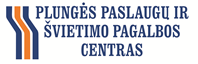 kvalifikacijos tobulinimo PROGRAMA1. Teikėjas2. Programos pavadinimas, lygis 3. Programos rengėjas(-ai)4. Programos anotacija (aktualumas, reikalingumas)5. Programos tikslas6. Programos uždaviniai7. Programos turinys (įgyvendinimo nuoseklumas: temos, užsiėmimų pobūdis (teorija/praktika/savarankiškas darbas) ir trukmė)8. Tikėtina(-os) kompetencija(-os), kurią(-ias) įgis Programą baigęs asmuo, mokymo(-si) metodai, įgytos (-ų) kompetencijos (-ų) įvertinimo būdai9. Programai vykdyti naudojama mokomoji medžiaga ir techninės priemonės:Mokomoji medžiagaTechninės priemonėsProgramai rengti naudotos literatūros ir kitų informacinių šaltinių sąrašas12. Kvalifikaciniai reikalavimai lektoriams (jeigu nustatyti)13. Dalyviai:13.1. Pasirengimas Programai (praktinės veiklos patirtis ir kompetencija(-os), kurią(-ias) turi turėti Programos dalyvis)Teikėjas_______________		    _________________                      ______________________    (Pareigos)	            		  (Parašas)                                      (Vardas ir pavardė)  A.V.Pildoma po akreditacijos:2 priedasKVALIFIKACIJOS TOBULINIMO PROGRAMOS VERTINIMO FORMA20              mėn.         d.PlungėKvalifikacijos tobulinimo programa: (pavadinimas)Programos lygis (pabraukti):  		    institucinis                  nacionalinis 	Kvalifikacijos tobulinimo programų vertintojas : (vardas, pavardė, pareigos)Išvada:_________________________________________________________________________________________________________________________________________________________________________________________________________________________________________________________________________________________________________________________________________________________________________________________________________________________________________________________________________________________________________________________________________________________________________________________________________________________________________________________Rekomenduojamas programos galiojimo terminas (pabraukti):    1 m.   2 m.    3 m.                                    __________________                                                (vertintojo parašas)	3 priedas(Akredituotos institucijos, vertinusios kvalifikacijos tobulinimo programą, pavadinimas)Kvalifikacijos tobulinimo programos, prilygintos akredituotoms, kurių akreditacija galiojaDataAsmuo, atsakingas už programų         		___________________________________________vertinimo organizavimą                                                              (vardas, pavardė, pareigos, parašas)4 priedas KVALIFIKACIJOS TOBULINIMO PROGRAMOS VERTINTOJŲ KOMISIJOS POSĖDŽIOPROTOKOLAS20    m.                  mėn.  d. Nr.  Dalyvauja: Vertintojų komisijos nariai: (surašyti komisijos narių vardus ir pavardes ir pareigas) Darbotvarkė:Programos „ (įrašyti programos pavadinimą) „ išvados ir rekomendacijos1. Svarstyta: (trumpai ir aiškiai aprašyti kokie vertintojų atsiliepimai)Nutarta: (nurodyti ar vertintojai programą įvertino teigiamai) .Pirmininkas					 			Vardas, Pavardė (parašas) 1.1. Teikėjo rekvizitai (kodas, adresas, pašto indeksas, telefonas, faksas, el. paštas, atsiskaitomoji sąskaita)Plungės paslaugų ir švietimo pagalbos centras, kodas191130798, V. Mačernio 29, pašto indeksas 90132, tel. 8-448-52038, el. p.  plungessuaug@gmail.com A.s. LT25 4010 0430 0000 01211.2. Teikėjo vardas ir pavardėEil.Nr.TemosAuditorinių valandų skaičiusSavarankiško darbo valandų skaičiusIš visoProgramoje numatoma suteikti žinių ir supratimo, gebėjimų bei formuoti nuostatasKompetencija (-os)Mokymo modelis (mokymo(-osi) metodai ir būdai)Įgytos (-ų) kompetencijos (-ų)  įvertinimo būdai Žinių ir supratimo įgijimas (teorinė dalis)Gebėjimų įgijimas (praktinė dalis)Nuostatų įgijimas (vertybinių, etinių-profesinių nuostatų teikimas ir įgijimas)Eil. Nr.TemosMokomosios medžiagos pavadinimasMokomosios medžiagos apimtis11. Lektorių darbo patirtis ir kompetencijos (pridedamos lektorių darbo patirtį ir kompetenciją patvirtinančių dokumentų kopijos)11. Lektorių darbo patirtis ir kompetencijos (pridedamos lektorių darbo patirtį ir kompetenciją patvirtinančių dokumentų kopijos)(pažymėti X)Teikėjo atstovas(-ai)Mokytojai Mokslo ir studijų institucijų dėstytojai, mokslininkai, tyrėjaiUžsienio valstybių dėstytojai, mokslininkai, tyrėjai ir mokytojaiViešojo administravimo institucijų vadovai, jų pavaduotojai, padalinių vadovai ir specialistaiJungtinė lektorių grupėKiti (nurodyti)Kompetencija(-os)Praktinės veiklos patirtis13.2.  Programos dalyvių tikslinės grupės13.2.  Programos dalyvių tikslinės grupės(Pažymėti X)Dalykų mokytojai (nurodyti dalyką)    ................................Dalykų mokytojai (nurodyti dalyką)    ................................Pradinio ugdymo mokytojaiPradinio ugdymo mokytojaiInstitucijų, vykdančių priešmokyklinio ir ikimokyklinio ugdymo programas, vadovai, pedagoginiai darbuotojaiInstitucijų, vykdančių priešmokyklinio ir ikimokyklinio ugdymo programas, vadovai, pedagoginiai darbuotojaiMokyklų vadovai, jų pavaduotojai ugdymui, ugdymą organizuojančių skyrių vedėjaiMokyklų vadovai, jų pavaduotojai ugdymui, ugdymą organizuojančių skyrių vedėjaiMokyklų bendruomenės komandosMokyklų bendruomenės komandosKiti (nurodyti)   ................................................................Kiti (nurodyti)   ................................................................Akredituotos Programos registracijos Nr. ir dataProgramos akreditacijos terminas (nurodyti datą iki kada)Programos parengimo dataRenginio vykdymo data Renginio pradžia Renginio vykdymo vietaProgramos struktūrinės dalysVertinimo kriterijai ir vertinimo skalėMaksimalus balų skaičiusĮvertinta balais(rekomenduo-jamos balų ribos 0-3)1. Programos anotacijaPateikimas (tikslumas, pagrįstumas, aktualumas) vertinamas atsižvelgiant į argumentuotą Programos inovatyvumo pagrindimą32. Programos tikslasFormuluotė (aiškumas, konkretumas) vertinama atsižvelgiant į dermę su turiniu, uždaviniais ir kitomis Programos sudedamosiomis dalimis33. Programos uždaviniaiFormuluotės (konkretumas, aiškumas, nuoseklumas)  vertinamos atsižvelgiant į  dermę su tikslu, turiniu ir kitomis Programos sudedamosiomis dalimis34. Programos turinysPateikimas (išsamumas, temų pateikimo nuoseklumas) vertinamas atsižvelgiant į mokymo/si metodų, būdų ir laiko parinkimo tinkamumą ir dermę su kitomis Programos sudedamosiomis dalimis35. Tikėtina(os) kompetencija(os), kurias įgis programą baigęs asmuo, mokymo(si) metodai, kompetencijų įvertinimo būdai5.1. Formuluotė (konkretumas, tikslingumas) vertinama atsižvelgiant į   loginį ryšį su pagrindine Programos idėja5.2. Reikalavimai (konkretumas, aiškumas) vertinami atsižvelgiant į mokymo(si) metodų Programoje numatomiems gebėjimams įgyti tinkamą parinkimą ir  užduočių Programos dalyvio įgytoms kompetencijoms įrodyti tinkamą parinkimą36. Programai vykdyti naudojama mokomoji medžiaga ir techninės priemonėsMokomosios medžiagos ir techninių priemonių tikslingumas, pakankamumas  37. Programos ektorių darbo patirtis ir kompetencijosProgramos lektorių patirtis ir kompetencijos, jas patvirtinančių įrodymų pakankamumas38. Dalyviai8.1. Programos tikslingumas ir dalyvių poreikių atitiktis8.2. Praktinės veiklos patirties ir kompetencijų, kurias turi turėti Programos dalyvis,pagrįstumas3Bendra galima balų sumaBendra galima balų suma24Eil.Nr.Programos pavadinimas, kodas (AIKOS)Trukmė(val.)Programos akreditacijos terminas(iki kurios datos)Patvirtinimas(data ir akredituotos institucijos vadovo įsakymo numeris)1.2.3.4.5.6.7.